Week 3 Day 1 Notes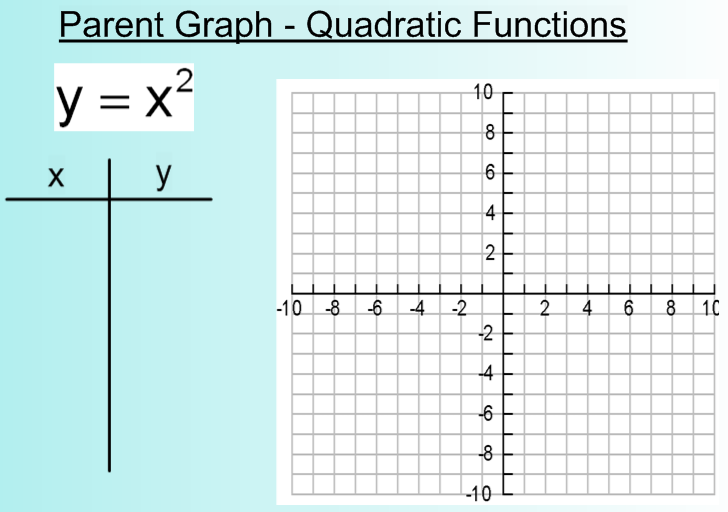 The graph formed is called a ______________________ which is always in a _____ shape!3 forms of a quadratic:Standard -   y = ax2 + bx + cVertex -  y = a(x - h)2 + kIntercept -   y = a(x - p)(x - q)Besides x, what variable do ALL three forms have in common?Min/Max*If "a" is _______________ the graph has a _____________ value  (graph opens ______)*If "a" is _______________ the graph has a _____________ value  (graph opens ______)Which way would these quadratics open up?Will the graph have a min or max?Ex 1. y = 2x2 - x - 7Ex 2. y = -(x + 5)2 - 9Ex 3. y = 3(x + 2)(x + 7)Vertex:*The ___________ of the parabola is the highest (maximum) or lowest (minimum) _________ on the graph.*The vertex's _______________ is the MAXIMUM or MINIMUM value of the graph (________).  *The vertex's _______________ is the ________________ (_______).  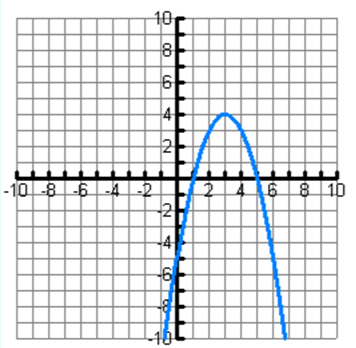 * ____________________ - The ___________ line that divides the parabola into mirror images through the ___________ x-interceptsThe x-intercepts of ANY function are the point(s) where the graph of the function crosses _________________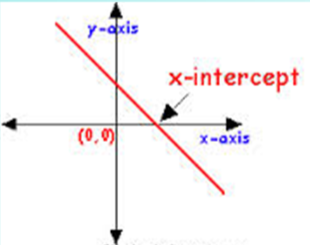 *For a x-intercept, the y-value of the point is _____!*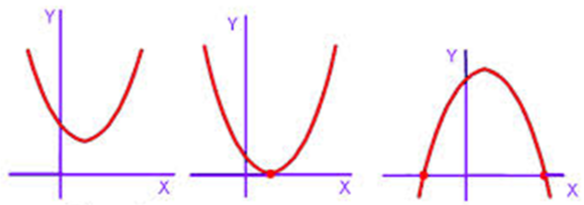 Zeros/RootsThe zeros/roots of ANY function are the 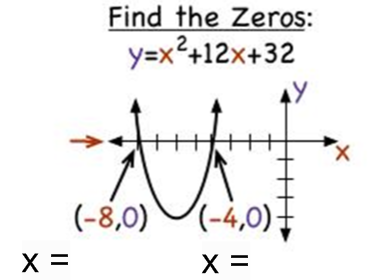 ________________ of the function written _______________________________y-interceptsThe y-intercepts of ANY function are the point(s) where the graph of the function crosses _________________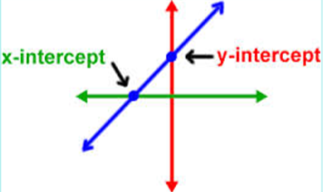 *For a y-intercept, the y-value of the point is _____!*If you can't identity the y-intercept on the graph, plug in______ for ____ and _______ for ____.EXAMPLES: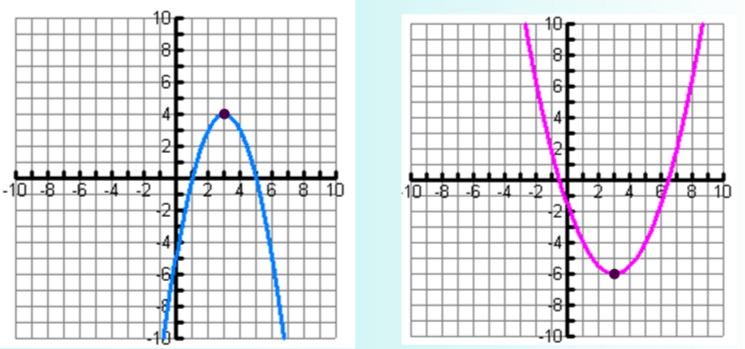 